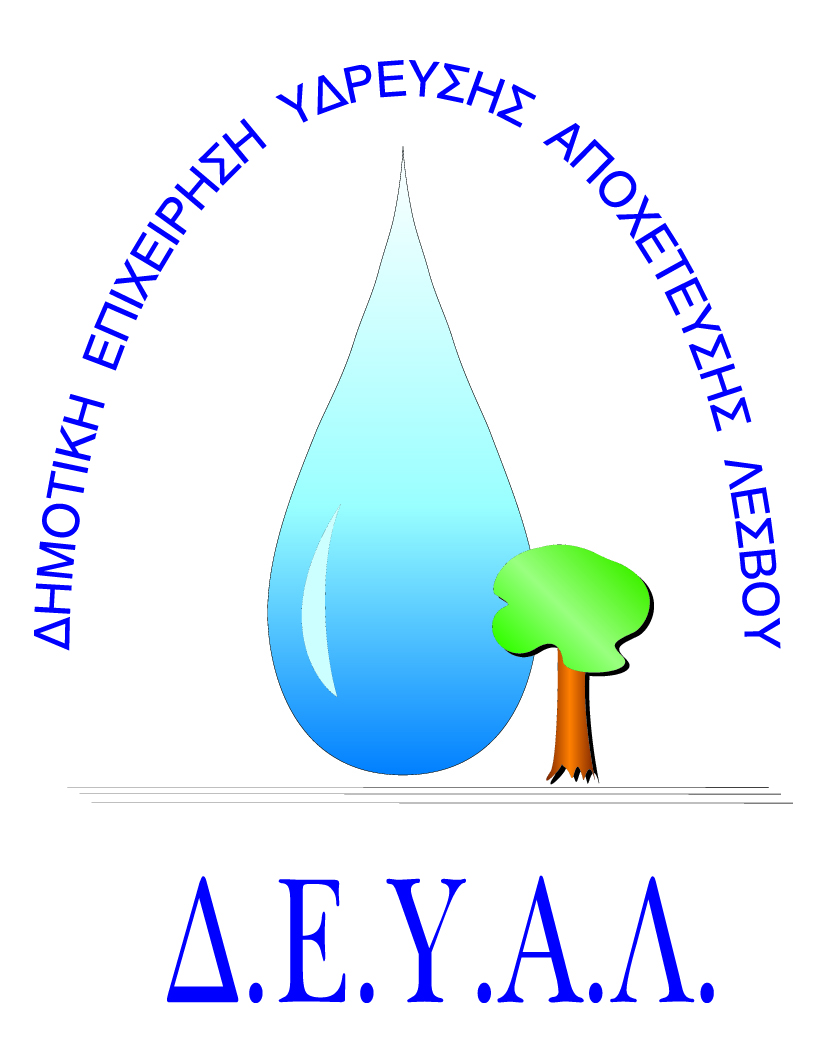 ΔΗΜΟΤΙΚΗ ΕΠΙΧΕΙΡΗΣΗ             ΥΔΡΕΥΣΗΣ ΑΠΟΧΕΤΕΥΣΗΣ                ΛΕΣΒΟΥTΜΗΜΑ ΠΡΟΜΗΘΕΙΩΝ                                                                   Μυτιλήνη  28/08/2018Αρμόδιος: Πολυχρόνης Γιάννης					Αρ. πρωτ. 9649Τηλ. &Fax: 2251041966Email: promithion@deyamyt.gr 			ΠΡΟΣΚΛΗΣΗ ΕΚΔΗΛΩΣΗΣ ΕΝΔΙΑΦΕΡΟΝΤΟΣ ΠΡΟΜΗΘΕΙΑΣΘΕΜΑ: Προμήθεια αντλητικού συγκροτήματος στη γεώτρηση «Γυμνάσιο» της Δ.Ε. Μανδαμάδου.ΠΛΗΡ:ΚΑΡΑΚΩΝΣΤΑΝΤΙΝΟΣ ΓΡΗΓΟΡΗΣ ΤΗΛ.ΕΠΙΚ.2251025263Λήξη Προθεσμίας υποβολής προσφορών: Τετάρτη 29/8/2018 και ώρα 12:00Χρόνος Αποσφράγισης προσφορών	:  Τετάρτη 29/8/2018 και ώρα 12:30Χρόνος Παράδοσης				: Ετοιμοπαράδοτο Όροι Πληρωμής				: Εξήντα (60) ημέρες μετά την παραλαβήΤόπος Παράδοσης	 : Εγκαταστάσεις Καρά Τεπές Τρόπος υποβολής προσφοράς (έντυπο 1 και 2):  1) Fax(2251041966) ή 2) email (promithion@deyamyt.gr) ή 3) σε σφραγισμένο φάκελο στα γραφεία της ΔΕΥΑΛ (Ελ.Βενιζέλου 13 – 17, 1ος όροφος) 
                                                                                   Η ΓΕΝΙΚΗ ΔΙΕΥΘΥΝΤΡΙΑ                                                                                           ΤΗΣ ΔΕΥΑΛ	κ.α.α.	                                                                                 ΜΙΧΑΛΗΣ ΜΑΡΑΜΠΟΥΤΗΣ                                                 	                           ΔΙΕΥΘΥΝΤΗΣ ΟΙΚΟΝΟΜΙΚΩΝ &                                                                          ΔΙΟΙΚΗΤΙΚΩΝ ΥΠΗΡΕΣΙΩΝ ΔΕΥΑΛΑ/ΑΤΕΧΝΙΚΗ ΠΕΡΙΓΡΑΦΗ/ΠΡΟΔΙΑΓΡΑΦEΣΠΟΣΟΤΗΤΑ1Αντλητικό συγκρότημα (αντλία – κινητήρας) Σε μανομετρικό 100mΠαροχή 10-12m3/h ΣΗΜΕΙΩΣΗ: Ο υφιστάμενος καμένος κινητήρας είναι 7,5ΗΡ(Βλέπε συνημμένο αρχείο τεχνικών προδιαγραφών)12Καλώδιο κινητήρα 4x4 προδιαγραφών γεώτρησης110m3Καλώδιο ηλεκτροδίων 2x1,5 προδιαγραφών γεώτρησης110m